РАССМОТРЕНО                                                          УТВЕРЖДЕНОна заседании	Директор МОУ СОШ 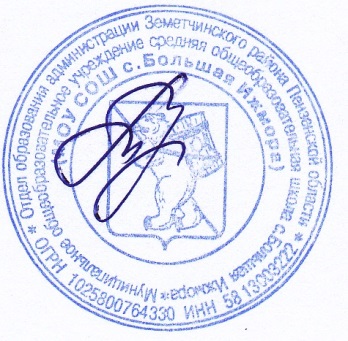 педагогического совета	с. Большая ИжмораПротокол №1	_____Т.А. Чичвархинаот «31» августа 2023 г.	Приказ № 71 	от «31» августа 2023 г.АДАПТИРОВАННАЯ РАБОЧАЯ ПРОГРАММА (вариант 1)МАТЕМАТИКАкласс                                                                     Пояснительная записка.Рабочая программа по математике предназначена для учащихся 4 класса c умственной отсталостью (интеллектуальными нарушениями).Рабочая программа разработана в  соответствии с Федеральным законом от 29.12.2012 № 273 – ФЗ «Об образовании в Российской Федерации», с  приказом от 19.12.2014 № 1599 об утверждении  Федерального государственного образовательного стандарта для обучающихся с умственной отсталостью (интеллектуальными нарушениями), на основе программы «Математика» для специальных (коррекционных) образовательных учреждений   0–4 классы»,  автор Т.В. Алышева,М.И. Яковлева           Рабочая программа ориентирована на учебно-методический комплект: Учебник «Математика» (часть 1) 4 класс для общеобразовательных организаций, реализующих адаптированные основные общеобразовательные программы, автор Т.В. Алышева, И.М. Яковлева – М.: Просвещение, 2023. 2. Учебник «Математика» (часть 2) 4 класс для общеобразовательных организаций, реализующих адаптированные основные общеобразовательные программы, автор Т.В. Алышева, И.М. Яковлева – М.: Просвещение, 2023.Цель рабочей программы в 4 классе - максимальное общее развитие учащихся средствами данного учебного предмета, коррекция недостатков развития познавательной деятельности и личностных качеств с учётом индивидуальных возможностей каждого ученика на различных этапах обучения.Рабочая программа по математике в 4 классе решает следующие задачи:формирование доступных учащимся математических знаний и умений практически применять их в повседневной жизни, при изучении других учебных предметов; подготовка учащихся к овладению трудовыми знаниями и навыками;осуществление мониторинга психолого – педагогических особенностей обучающихся, выявление степени достижений предметных и личностных результатов; воспитание у учащихся положительных качеств личности, в частности целеустремлённости, трудолюбия, самостоятельности, терпеливости, настойчивости, любознательности, навыков контроля и самоконтроля, аккуратности.В программе   по математике обозначены два уровня овладения предметными результатами: минимальный и достаточный. Достаточный уровень освоения предметными результатами не является обязательным для всех обучающихся. Минимальный уровень является обязательным для всех обучающихся с умственной отсталостью. Отсутствие достижения этого уровня по математике в 4 классе не является препятствием к продолжению образования по данному варианту программы. Знания оцениваются в соответствии с двумя уровнями, предусмотренными рабочей программой   4 класса по 5-балльной шкале системы отметок. В текущей оценочной деятельности целесообразно соотносить результаты, продемонстрированные учеником, с оценками типа:Оценка «5» - «очень хорошо» (отлично) свыше 65%;Оценка «4» - «хорошо» ― от 51% до 65% заданий;Оценка «3» - «удовлетворительно» (зачёт), если обучающиеся верно    выполняют от 35% до 50% заданий; Оценка «2» не ставится. Оценка достижения обучающимися с умственной отсталостью (интеллектуальными нарушениями) предметных результатов осуществляется на принципах индивидуального и дифференцированного подходов. Усвоенные обучающимися даже незначительные по объему и элементарные по содержанию знания и умения должны выполнять коррекционно-развивающую функцию.                В течение учебного года проводится диагностика уровня усвоения знаний и умений   учащихся.  Она состоит из анализа трёх этапов:1 этап – стартовая диагностика на начало изучения темы. Цель: определить готовность и предпосылки к освоению программного материала по изучаемым темам.2 этап – промежуточная диагностика. 	Цель: проанализировать процесс формирования знаний и умений учащихся по конкретной теме изучаемого предмета за определённый промежуток времени.3 этап – итоговая диагностика. Цель: Выявить уровень усвоения материала и умения использовать полученные знания на практике.       Данные этапов диагностики фиксируются в сводной таблице достижений предметных результатов.  По итогам каждого этапа диагностики заполняется графа знаком, представленным в виде баллов:0 баллов – не проявил данное умение (не научился).1 балл – демонстрирует умение только с помощью учителя (частично научился).2 балла – допускает ошибки при демонстрации умений, требуется частичная помощь учителя.3 балла – демонстрирует в работе данное умение самостоятельно.       Результаты дают возможность получить объективную информацию об уровне усвоения знаний, умений и навыков в текущем учебном году; запланировать индивидуальную и групповую работу с учащимися в дальнейшем обучении.Результаты освоения учебного предметаПрограмма обеспечивает достижение учащимися личностных результатов:-  осознание себя как гражданина России; формирование чувства гордости за свою Родину; - формирование уважительного отношения к иному мнению, истории и культуре других народов;- развитие адекватных представлений о собственных возможностях, о насущно необходимом жизнеобеспечении;- овладение начальными навыками адаптации в динамично изменяющемся и развивающемся мире;- овладение социально-бытовыми умениями, используемыми в повседневной жизни;-  владение навыками коммуникации и принятыми нормами социального взаимодействия;- способность к осмыслению социального окружения, своего места в нём, принятие соответствующих возрасту ценностей и социальных ролей;- принятие и освоение социальной роли обучающегося, формирование и развитие социально значимых мотивов учебной деятельности;- развитие навыков сотрудничества с взрослыми и сверстниками в разных социальных ситуациях; - формирование эстетических потребностей, ценностей и чувств;- развитие этических чувств, доброжелательности и эмоционально- нравственной отзывчивости, понимания и сопереживания чувствам других людей;- формирование установки на безопасный, здоровый образ жизни, наличие мотивации к творческому труду, работе на результат, бережному отношению к материальным и духовным ценностям;-  формирование готовности к самостоятельной жизни.Программа обеспечивает достижение учащимися 4 класса базовых учебных действий:1. Личностные учебные действия:осознание себя как ученика, заинтересованного посещением школы, обучением, занятиями, как члена семьи, друга, одноклассника;самостоятельность в выполнении учебных заданий, поручений, договорённостей;2. Коммуникативные учебные действия:вступать в контакт и работать в коллективе (учитель – ученик, ученик – ученик, ученик – класс, учитель – ученик);использовать принятые ритуалы социального взаимодействия с одноклассниками и учителем;обращаться за помощью и принимать помощь;слушать и понимать инструкцию к учебному заданию в разных видах деятельности и быту;3. Регулятивные учебные действия:входить и выходить из учебного помещения со звонком;ориентироваться в пространстве класса (зала, учебного помещения);пользоваться учебной мебелью;адекватно использовать ритуалы школьного поведения (поднимать руку, вставать и выходить из – за парты и т.д.);работать с учебными принадлежностями (инструментами) и организовывать своё рабочее место;принимать цели и произвольно включаться в деятельность, следовать предложенному плану и работать в общем темпе;активно участвовать в деятельности, контролировать и оценивать свои действия и действия одноклассников; соотносить свои действия и их результаты с заданными образцами, принимать оценку деятельности, оценивать её с учётом предложенных критериев, корректировать свою деятельность с учётом выявленных недочётов;4. Познавательные учебные действия:выделять существенные, общие и отличительные свойства предметов;устанавливать видо – родовые отношения предметов;делать простейшие обобщения, сравнивать, классифицировать на наглядном материале;пользоваться знаками, символами, предметами – заместителями;выполнять арифметические действия;наблюдать; работать с информацией (понимать изображение, устное высказывание, предъявленное на бумажных и электронных носителях); применять начальные сведения о сущности и особенностях объектов, процессов и явлений действительности в соответствии с содержанием конкретного учебного предмета и для решения познавательных и практических задач;использовать в жизни и деятельности некоторые межпредметные знания, отражающие доступные существенные связи и отношения между объектами и процессами.Предметные результатыК концу обучения в 4 классе учащиеся должны усвоить следующие представления:о разрядах: единицы, десятки, сотни;о разрядной таблице;о единицах измерения длины, массы, времени;о соотношениях единиц измерения длины, массы, времени;об устном и письменном сложении и вычитании чисел в пределах 100;о названиях компонентов умножения и деления;о правилах умножения 0, 1, 10 и на 0, 1, 10;о новых названиях элементов прямоугольника (основания, боковые, смежные стороны);о замкнутых и незамкнутых линиях;о взаимном положении геометрических фигур на плоскости;о точке пересечения линий.Основные требования к умениям учащихсяК концу обучения в 4 классе учащиеся должны уметь:Достаточный уровень:выделять и указывать количество разрядных единиц в числе (единиц, десятков);записывать, читать разрядные единицы (единицы, десятки) в разрядной таблице;использовать единицу измерения длины (миллиметр) при измерении длины;соотносить меры длины, массы, времени;записывать числа (полученные при измерении длины) двумя мерами (5 см 6 мм, 8 м 3 см);заменять известные крупные единицы измерения длины, массы мелкими и наоборот;определять время по часам с точностью до 1 минуты;выполнять устные и письменные вычисления суммы и разности в пределах 100 (все случаи);выполнять проверку действий сложения и вычитания обратным действием;применять микрокалькулятор для выполнения и проверки действий сложения и вычитания;выполнять вычисления произведения и частного (табличные случаи);употреблять в речи названия компонентов и результатов действий умножения и деления;пользоваться таблицей умножения всех однозначных чисел; правилами умножения на 0, 1, 10, чисел 0, 1, 10 при решении примеров;пользоваться практически переместительным свойством умножения;решать, составлять, иллюстрировать все известные виды простых арифметических задач;самостоятельно кратко записывать, моделировать содержание, решать составные арифметические задачи в 2 действия;различать замкнутые, незамкнутые кривые, ломаные линии;измерять, вычислять длину ломаной линии;выполнять построение ломаной линии по данной длине её отрезков;узнавать, называть, моделировать взаимное положение двух прямых, кривых линий, многоугольников, окружностей, находить точки пересечения;называть стороны прямоугольника (квадрата): основания, боковые, смежные стороны;чертить прямоугольник (квадрат) по заданным размерам сторон с помощью чертёжного угольника на нелинованной бумаге.Минимальный уровень:выделять и указывать количество разрядных единиц и десятков в двузначном числе;заменять крупную меру длины, массы мелкой (возможна помощь учителя);определять время по часам с точностью до 5 минут;выполнять сложение и вычитание чисел с переходом через разряд в пределах 20;выполнять действия сложения и вычитания чисел в пределах 100 с помощью микрокалькулятора (возможна помощь учителя);употреблять в речи названия компонентов и результатов действий сложения и вычитания;выполнять умножение чисел 2, 3. 4, 5 и деление на эти числа (без использования таблицы);пользоваться таблицей умножения на печатной основе для нахождения произведения и частного чисел 6. 7, 8, 9;выполнять действия умножения с компонентами 0, 1, 10 (с помощью учителя);понимать названия и показывать компоненты умножения и деления;решать простые задачи указанных видов;решать задачи в 2 действия, составленные из ранее решаемых простых задач (возможно с помощью учителя);узнавать, называть ломаные линии, выполнять построение произвольной ломаной линии;узнавать, называть, моделировать взаимное положение фигур на плоскости (без вычерчивания);находить точку пересечения линий (отрезков);чертить прямоугольник (квадрат) по заданным размерам сторон на нелинованной бумаге с помощью чертёжного угольника (возможна помощь учителя).Содержание учебного предметаДиагностика знаний учащихся.Выявление знаний и умений учащихся. Проверка знаний осуществляется по разделу «Умножение и деление чисел», «Нумерация 1 – 100». Геометрический материал: круг, квадрат, прямоугольник, овал, треугольник. Линии: прямые, кривые, отрезок. Угол прямой, острый, тупой. Повторение. Устная и письменная нумерация чисел в пределах 100.Таблица разрядов (сотни, десятки, единицы). Составление чисел из десятков и единиц. Разложение чисел на круглые десятки и единицы.Составление и решение задач по краткой записи. Решение сложных примеров, содержащих действия одной ступени, действия в скобках.Присчитывание по 1 в пределах 100. Получение предыдущих и следующих чисел.Сложение и вычитание в пределах 100 без перехода через разряд. Сложение и вычитание в пределах 20 с переходом через разряд. Отрезок. Числа, полученные при измерении величин: меры стоимости.Числа, полученные при измерении величин: меры длины.Решение примеров и задач с числами, полученными при измерении величин.Единица измерения дины: миллиметр. Соотношение: 1см=10мм. Получение сотни при сложении круглых десятков. Проверка сложения вычитанием.Сложение и вычитание двузначных чисел с однозначными. Переместительное свойство сложения. Сложение двухзначных чисел и круглых десятков. Вычитание круглых десятков из двузначных чисел.Сложение и вычитание двузначных чисел. Увеличение и уменьшение чисел на несколько единиц.Вычитание двузначных чисел с остатком круглые десятки, единицы. Отрезок, измерение отрезка в см, дм, мм.Решение примеров и задач на сложение и вычитание чисел без перехода через разряд. Пересекающиеся линии.Получение круглого десятка, сотни при сложении двузначных чисел с однозначными.Получение круглых десятков сложением двух двузначных чисел.Вычитание однозначных и двузначных чисел из круглых десятков.Вычитание из 100 однозначных и двузначных чисел.Решение примеров и задач всех видов. Углы.Единицы измерения времени: секунда. Соотношение: 1мин = 60сек. Определение времени по часам с точностью до 1 минуты. Решение примеров и задач с мерами времени. Замкнутые и незамкнутые кривые линии.Умножение чисел. Сложение равных слагаемых, замена их умножением.  Таблица умножения числа 2. Решение сложных примеров, содержащих действия разных ступеней.Решение примеров и задач на умножение. Окружность, дуга.Деление чисел. Деление на равные части, деление по содержанию.Деление на 2. Таблица деления на 2.  Чётные и нечётные числа. Решение сложных примеров, содержащих действия разных ступеней. Сложение и вычитание с переходом через разряд. (Устные и письменные вычисления) Сложение двузначного числа с однозначным с переходом через разряд. Составление и решение задач по краткой записи. Порядок действий в сложных примерах, в примерах со скобками.Сложение двузначных чисел с переходом через разряд. Составные задачи, решаемые двумя арифметическими действиями. Порядок выполнения действий в сложных примерах.Вычитание однозначного числа из двузначного с переходом через разряд. Уменьшение, увеличение чисел на несколько единиц.  Проверка вычитания обратным действием – сложением.Вычитание двузначных чисел с переходом через разряд. Составление и решение примеров на нахождение разности.  Решение составных задач.Решение примеров и задач с переходом через разряд.Письменное сложение двузначных чисел без перехода через разряд.Письменное вычитание двузначных чисел без перехода через разряд.Письменное сложение двузначных чисел с переходом через разряд.Письменное сложение двузначных чисел с получением круглого десятка, сотни с переходом через разряд.Письменное сложение двузначных чисел с однозначными с переходом через разряд.Письменное вычитание из круглого десятка двузначного числа с переходом через разряд.Письменное вычитание из двузначного числа однозначного, двузначного, чисел с переходом через разряд.Действия с числами, полученными при измерении величин: меры стоимости, меры времени.Умножение и деление.Таблица умножения числа 3. Присчитывание и отсчитывание по 3. Порядок действий в сложных примерах.  Переместительное свойство умножения. Решение примеров и задач на умножение.Деление на 3.  Таблица деления на 3. Взаимосвязь таблиц умножения числа 3 и деления на 3.Решение задач на деление на 3 равные части и по содержанию. Таблица умножения числа 4. Переместительное свойство умножения. Решение задач на умножение.Деление на 4. Таблица деления на 4.Взаимосвязь таблиц умножения числа 4 и деления на 4. Меры массы: килограмм, центнер. Соотношение между единицами массы    1ц = 100кгРешение примеров и задач с мерами массы.Таблица умножения числа 5.Деление на 5. Взаимосвязь таблиц умножения числа 5 и деления на 5.Решение примеров и задач на умножение и деление. Меры времени, двойное обозначение времени. Умножение и деление чисел на 2,3,4,5. Таблица умножения числа 6.Решение примеров и задач на умножение. Решение задач на нахождение стоимости на основе зависимости между ценой и количеством.Порядок действий при решении сложных примеров.Деление на 6. Таблица деления на 6.Взаимосвязь таблиц умножения числа 6 и деления на 6.Зависимость между ценой, количеством, стоимостью. Вычисление цены Ц= С:КРешение примеров и задач на умножение и деление. Решение примеров и задач с мерами длины.Таблица умножения числа 7.Решение примеров и задач на умножение.Увеличение числа в несколько раз. Решение задач на увеличение чисел в несколько раз.Деление на 7. Таблица деления на 7. Взаимосвязь таблиц умножения числа 7 и деления на 7.Сравнение выражение. Решение задач на зависимость между ценой, количеством, стоимостью.Действия с числами, полученными при измерении величин: меры длины, меры стоимости. Уменьшение числа в несколько раз.Решение примеров и задач на уменьшение чисел в несколько раз. Таблица умножения числа 8.Решение сложных примеров, содержащих действия разных ступеней.Решение задач в 2 действия.Деление на 8. Таблица деления на 8. Взаимосвязь таблиц умножения числа 8 и деления на 8.Решение сложных примеров со скобками. Составление и решение задач по краткой записи.Сравнение выражений. Решение примеров и задач.Меры времени. Определение времени по часам с точностью до минуты. Выполнение действий с числами, полученными при измерении времени.Таблица умножения числа 9.Деление на 9. Таблица деления на 9. Взаимосвязь таблиц умножения числа 9 и деления на 9.Решение задач на зависимость между количеством, стоимостью и ценой.Сравнение выражений. Решение примеров и задач на умножение и деление.Умножение 1 и на 1.Деление на 1.Умножение нуля и на нуль.Деление нуля на число.Умножение 10 и на 10.Деление на 10.Решение примеров и задач с переходом через разряд в пределах 100.Нахождение неизвестного слагаемого.Деление с остатком. Проверка деления с остатком умножением и сложением.Решение примеров и задач, содержащих действия деления с остатком.Повторение.Нумерация чисел 1-100. Решение сложных примеров, содержащих действия одной, разных ступеней, действия со скобками.Геометрический материал.Отрезок. Отрезок, измерение отрезка в см, дм, мм.Углы.Замкнутые и незамкнутые кривые линии.Окружность, дуга.Окружность, построение окружности, заданного радиуса.Линии пересекающиеся и непересекающиеся.Ломаная линия.Замкнутые, незамкнутые ломаные линии.Длина ломаной линии.Измерение отрезков в см, мм.Замкнутые ломаные линии.Прямоугольник. Название сторон прямоугольника, построение прямоугольника по заданным длинам сторон с помощью чертёжного угольника.Замкнутая ломаная линия. Отрезок, построение пересекающихся и непересекающихся отрезков.Квадрат. Название сторон квадрата, построение квадрата по заданным длинам сторон с помощью чертёжного угольника.Пересечение фигур. Взаимное положение на плоскости геометрических фигур.Взаимное положение фигур.Контрольные работы. Проводятся стартовые, текущие и итоговые контрольные работы, которые позволяют выявить уровень усвоения знаний, умений учащихся по изученным темам.Работа над ошибками.Проводится на следующем уроке после контрольной работы. Анализ контрольной работы позволяет выявить картину усвоения знаний по теме или разделу, помогает выявить общие ошибки, характерные для всех учащихся, а также индивидуальные трудности отдельных учеников. Тематический план.Календарно- тематическое планированиеМатематика4 класс (4 часа в неделю).№ п/п                                  Наименование    разделовКол-вочасов1.Диагностика знаний и умений.2 ч2.Повторение. Геометрический материал.Нумерация. Сложение и вычитание чисел в пределах 100 без перехода через разряд.Числа, полученные при измерении величин.Умножение и деление.29ч3.Сложение и вычитание с переходом через разряд. (Устные вычисления) Геометрический материал.11ч4.Умножение и деление чисел.  Геометрический материал.59ч5.Сложение и вычитание чисел. (Письменные вычисления) Геометрический материал.11ч 6.Повторение.10ч7.Контрольные работы.9ч8.Работа над ошибками.9чВсего Всего 136ч№п/пТема урокаКол-вочасов№п/пТема урокаДата1.Диагностика знаний и умений учащихся.1ч2.Устная и письменная нумерация чисел в пределах 100.1ч3.Таблица разрядов (сотни, десятки, единицы). 1ч4.Составление чисел из десятков и единиц. Разложение чисел на круглые десятки и единицы.1ч5.Составление и решение задач по краткой записи. Решение сложных примеров, содержащих действия одной ступени, действия в скобках.1ч6.Присчитывание по 1 в пределах 100. Получение предыдущих и следующих чисел.1ч7. Сложение и вычитание в пределах 100 без перехода через разряд. 1ч8.Сложение и вычитание в пределах 20 с переходом через разряд. Отрезок. 1ч9.Контрольная работа по теме «Нумерация. Сложение и вычитание чисел в пределах 100 без перехода через разряд».1ч10.Работа над ошибками.1ч11. Числа, полученные при измерении величин.1ч12.Сравнение чисел, полученных при измерении величин: меры длины, меры стоимости.1ч13.Решение примеров и задач с числами, полученными при измерении величин.1ч14.Единица измерения дины: миллиметр. Соотношение: 1см=10мм. 1ч15.Получение сотни при сложении круглых десятков. Проверка сложения вычитанием.1ч16.Сложение и вычитание двузначных чисел с однозначными. Переместительное свойство сложения. 1ч17.Сложение двухзначных чисел и круглых десятков. Вычитание круглых десятков из двузначных чисел.1ч18.Сложение и вычитание двузначных чисел. Увеличение и уменьшение чисел на несколько единиц.1ч19.Вычитание двузначных чисел с остатком круглые десятки, единицы. Отрезок, измерение отрезка в см, дм, мм.1ч20.Решение примеров и задач на сложение и вычитание чисел без перехода через разряд. Пересекающиеся линии.1ч21.Получение круглого десятка, сотни при сложении двузначных чисел с однозначными.1ч22.Получение круглых десятков сложением двух двузначных чисел.1ч23.Вычитание однозначных и двузначных чисел из круглых десятков.1ч24.Вычитание из 100 однозначных и двузначных чисел.1ч25.Решение примеров и задач всех видов. Углы.1ч26.Контрольная работа за 1 четверть.1ч27.Работа над ошибками.1ч28.Единицы измерения времени: секунда. Соотношение: 1мин = 60сек. Определение времени по часам с точностью до 1 минуты. 1ч29.Решение примеров и задач с мерами времени. Замкнутые и незамкнутые кривые линии.1ч30.Умножение чисел. Сложение равных слагаемых, замена их умножением.  Таблица умножения числа 2.1ч31.Контрольная работа за 1 четверть1ч32.Деление чисел. Деление на равные части, деление по содержанию.1ч33.Деление на 2.Таблица деления на 2.  Чётные и нечётные числа. 1ч34.Решение сложных примеров, содержащих действия разных ступеней. 1ч35. Сложение двузначного числа с однозначным с переходом через разряд. Окружность, построение окружности, заданного радиуса.1ч36.Составление и решение задач по краткой записи. Порядок действий в сложных примерах, в примерах со скобками.1ч37.Сложение двузначных чисел с переходом через разряд. Линии пересекающиеся и непересекающиеся.1ч38.Составные задачи, решаемые двумя арифметическими действиями. Порядок выполнения действий в сложных примерах.1ч39.Ломаная линия.1ч40.Вычитание однозначного числа из двузначного с переходом через разряд. 1ч41.Уменьшение, увеличение чисел на несколько единиц.  Проверка вычитания обратным действием – сложением.1ч42.Вычитание двузначных чисел с переходом через разряд. 1ч43.Составление и решение примеров на нахождение разности.  Решение составных задач.1ч44.Решение примеров и задач с переходом через разряд. 1ч45.Контрольная работа по теме «Сложение и вычитание чисел с переходом через разряд в пределах 100».1ч46.Работа над ошибками.1ч47Таблица умножения числа 3. 1ч48.Присчитывание и отсчитывание по 3. Порядок действий в сложных примерах.  1ч49Замкнутые, незамкнутые ломаные линии.1ч50.Переместительное свойство умножения. Решение примеров и задач на умножение.1ч51.Деление на 3.  Таблица деления на 3. 1ч52.Взаимосвязь таблиц умножения числа 3 и деления на 3.1ч53.Решение задач на деление на 3 равные части и по содержанию. Ломаная линия. 1ч54.Таблица умножения числа 4. 1ч55.Переместительное свойство умножения. Решение задач на умножение.1ч56.Деление на 4. Таблица деления на 4. Взаимосвязь таблиц умножения числа 4 и деления на 4.1ч57.Решение примеров и задач на умножение и деление. Длина ломаной линии.1ч58.Контрольная работа за 2 четверть.1ч59.Работа над ошибками.1ч60.Меры массы: килограмм,  центнер. Соотношение между единицами массы    1ц = 100кгРешение примеров и задач с мерами массы.1ч61.Контрольная работа за 2 четверть 1ч62.Работа над ошибкамиРешение примеров и задач на умножение и деление. Меры времени, двойное обозначение времени. 1ч63.Деление на 5. Взаимосвязь таблиц умножения числа 5 и деления на 5.1ч64. Таблица умножения числа 6.1ч65.Решение примеров и задач на умножение. Измерение отрезков в см, мм.1ч66.Решение задач на нахождение стоимости на основе зависимости между ценой и количеством.1ч67.Порядок действий при решении сложных примеров.1ч68Деление на 6. Таблица деления на 6.1ч69.-70Взаимосвязь таблиц умножения числа 6 и деления на 6.2ч71.Контрольная работа по теме «Умножение и деление чисел».1ч72.Работа над ошибками.1ч73.Зависимость между ценой, количеством, стоимостью.Вычисление цены Ц= С:К1ч74.Решение примеров и задач на умножение и деление. Замкнутые ломаные линии.1ч75.Решение примеров и задач с мерами длины.1ч76.Прямоугольник. Название сторон прямоугольника, построение прямоугольника по заданным длинам сторон с помощью чертёжного угольника.1ч77.Таблица умножения числа 7.1ч78.Решение примеров и задач на умножение.1ч79.Увеличение числа в несколько раз. 1ч80-81.Решение задач на увеличение чисел в несколько раз.2ч82.Контрольная работа по теме: «Умножение и деление чисел».1ч83.Работа над ошибками.1ч.84.Деление на 7. Таблица деления на 7. Взаимосвязь таблиц умножения числа 7 и деления на 7.1ч85.Сравнение выражение. Решение задач на зависимость между ценой, количеством, стоимостью.1ч86.Действия с числами, полученными при измерении величин: меры длины, меры стоимости. Замкнутая ломаная линия. 1ч87Уменьшение числа в несколько раз.1ч88.Решение примеров и задач на уменьшение чисел в несколько раз. Отрезок, построение пересекающихся и непересекающихся отрезков.1ч89.Квадрат. Название сторон квадрата, построение квадрата по заданным длинам сторон с помощью чертёжного угольника.1ч90.Таблица умножения числа 8.1ч91.Решение сложных примеров, содержащих действия разных ступеней.1ч92.Решение задач в 2 действия.1ч93.Деление на 8. Таблица деления на 8. Взаимосвязь таблиц умножения числа 8 и деления на 8.1ч94.Решение сложных примеров со скобками. Составление и решение задач по краткой записи.1ч95Меры времени. Определение времени по часам с точностью до минуты. Выполнение действий с числами, полученными при измерении времени.1ч96Сравнение выражений. Решение примеров и задач.1ч97Контрольная работа за 3 четверть.1ч98Работа над ошибками.1ч99.Таблица умножения числа 9.1ч100-101.Деление на 9. Таблица деления на 9. Взаимосвязь таблиц умножения числа 9 и деления на 9.2ч.03.03102Решение задач на зависимость между количеством, стоимостью и ценой.1ч103.Контрольная работа за 3 четверть1ч104. Работа над ошибками1ч105Деление на 1.1ч106Письменное сложение двузначных чисел без перехода через разряд.1ч107Письменное вычитание двузначных чисел без перехода через разряд.1ч108Письменное сложение двузначных чисел с переходом через разряд.1ч109Письменное сложение двузначных чисел с получением круглого десятка, сотни с переходом через разряд.1ч110.Письменное сложение двузначных чисел с однозначными с переходом через разряд.1ч111-112Письменное вычитание из круглого десятка двузначного числа с переходом через разряд.2ч113-114.Письменное вычитание из двузначного числа однозначного, двузначного, чисел с переходом через разряд.2ч115.Контрольная работа по теме: «Сложение и вычитание чисел с переходом через разряд».1ч116.Работа над ошибками.1ч117-118.Действия с числами, полученными при измерении величин: меры стоимости, меры времени.2ч119.Умножение нуля и на нуль.1ч120.Деление нуля на число. Взаимное положение фигур.1ч121Умножение 10 и на 10. Деление на 10.1ч122-123.Решение примеров и задач с переходом через разряд в пределах 100.2ч124.Контрольная работа за год.1ч125.Работа над ошибками.1ч126.Нахождение неизвестного слагаемого.1ч127. Деление с остатком.Проверка деления с остатком умножением и сложением.1ч128.Решение примеров и задач, содержащих действия деления с остатком.1ч129Нумерация чисел 1-100. Решение сложных примеров, содержащих действия одной, разных ступеней, действия со скобками.1ч130.Диагностика знаний и умений.1ч131Контрольная работа за 4 четверть1ч132Работа над ошибками1ч133-136Повторение пройденного(закрепление)4ч